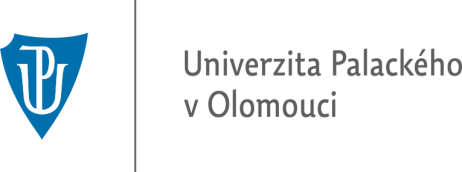 REQUEST FOR THE RETURN OF DOCUMENTSFILING OFFICE STAMPApplicant’s detailsFirst name SurnameSurnameSurnameSurname at birthFirst name SurnameSurnameSurnameSurname at birthMailing address:StreetHouse No.House No.House No.City districtMunicipality/Town/CityPostcodePostcodePostcodeCountryAttorney-in-fact*First name*First name*First name*Surname*Surname*Mailing addressStreet*House No.*House No.*House No.*City district*Municipality/Town/City*	Postcode*Postcode*Postcode*Country*Request dateddateddateddateddatedDear Sir, I would like to ask you to have the documents sent together with my application for the recognition of foreign university education returned to me.Dear Sir, I would like to ask you to have the documents sent together with my application for the recognition of foreign university education returned to me.Dear Sir, I would like to ask you to have the documents sent together with my application for the recognition of foreign university education returned to me.Dear Sir, I would like to ask you to have the documents sent together with my application for the recognition of foreign university education returned to me.Dear Sir, I would like to ask you to have the documents sent together with my application for the recognition of foreign university education returned to me.Dear Sir, I would like to ask you to have the documents sent together with my application for the recognition of foreign university education returned to me.DateDateDateSignatureSignatureSignature